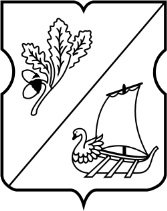 СОВЕТ ДЕПУТАТОВмуниципального округаСтарое КрюковоРЕШЕНИЕ17.05.2016 № 07/01О внесении изменений в решение Совета депутатов муниципального округа Старое Крюково от 16 сентября 2014 г. № 10/01В соответствии с пунктом 9 части 1 статьи 1 Закона города Москвы от 11 июля 2012 года № 39 «О наделении органов местного самоуправления муниципальных округов отдельными полномочиями города Москвы» и постановлением Правительства Москвы от 26 апреля 2016 года № 215-ПП «О внесении изменений в постановление Правительства Москвы от 10 сентября 2012 г. № 474-ПП» Совет депутатов муниципального округа Старое Крюково решил:1. Внести следующие изменения в решение Совета депутатов муниципального округа Старое Крюково от 16 сентября 2014 г. № 10/01 «Об утверждении Регламента реализации отдельных полномочий города Москвы по заслушиванию отчета главы управы района Старое Крюково города Москвы и информации руководителей городских организаций»:1) в преамбуле решения слова «пунктами 1, 3-7» заменить словами «пунктами 1, 3-7, 9»;2) в приложении к решению:2.1) пункт 1 изложить в следующей редакции: «1. Настоящий Регламент определяет порядок реализации Советом депутатов муниципального округа Старое Крюково (далее – Совет депутатов, муниципальный округ) отдельных полномочий города Москвы по ежегодному заслушиванию отчета главы управы района Старое Крюково города Москвы (далее – глава управы района) о результатах деятельности управы района Старое Крюково города Москвы (далее – управа района) и ежегодному заслушиванию информации руководителей о работе следующих учреждений:1) государственного бюджетного учреждения города Москвы Жилищник района;2) многофункционального центра предоставления государственных услуг населению, 3) амбулаторно-поликлинического учреждения; 4) территориального центра социального обслуживания населения;5) государственного учреждения города Москвы, осуществляющего охрану, содержание и использование особо охраняемой природной территории, расположенной на территории муниципального округа;6) государственного учреждения города Москвы, подведомственного префектуре административного округа города Москвы и  осуществляющего организацию досуговой, социально-воспитательной, физкультурно-оздоровительной и спортивной работы с населением по месту жительства.»;2.2) пункт 2 изложить в следующей редакции:«2. Организацию работы по реализации Советом депутатов отдельных полномочий города Москвы по ежегодному заслушиванию отчета главы управы района о результатах деятельности управы района (далее – отчет главы управы района) и информации руководителей учреждений, указанных в пункте 1 настоящего Регламента, о работе учреждения (далее – информация руководителей городских организаций, руководители городских организаций) осуществляет глава муниципального округа и регламентная комиссия Совета депутатов (далее – профильная комиссия).»; 2.3) абзац первый пункта 19 изложить в следующей редакции:«19. Глава муниципального округа до 5 декабря отчетного года письменно информирует руководителей городских организаций, указанных в 
подпунктах 1-4 пункта 1 настоящего Регламента, Департамент природопользования и охраны окружающей среды города Москвы в отношении заслушивания информации руководителя городской организации, указанной в подпункте 5 пункта 1 настоящего Регламента, о датах заседаний Совета депутатов в I квартале года, следующего за отчетным, и до 5 марта года, следующего за отчетным, – руководителя городской организации, указанной в подпункте 6 пункта 1 настоящего Регламента, о датах заседаний Совета депутатов во II квартале года, следующего за отчетным.».2. Направить настоящее решение в Департамент территориальных органов исполнительной власти города Москвы, префектуру Зеленоградского административного округа города Москвы, государственное учреждение города Москвы «Славяне», подведомственное префектуре административного округа города Москвы и  осуществляющего организацию досуговой, социально-воспитательной, физкультурно-оздоровительной и спортивной работы с населением по месту жительства, в течение 3 дней со дня его принятия.3. Опубликовать настоящее решение в бюллетене «Московский муниципальный вестник».4. Контроль за выполнением настоящего решения возложить на главу муниципального округа Старое Крюково Суздальцеву И.В. Глава муниципального округа Старое Крюково		                          				      И.В. Суздальцева